Hybridizace: Tvary molekul a vazby v nich1) Zapište elektronovou konfiguraci uhlíku:2) Spojením …….. orbitalu s a …….. orbitalů p vzniknou 4 hybridní orbitaly ………Jedná se o hybridizaci ……..Tuto hybridizaci nalezneme například v molekulách …………………… a ……………………TADY by to chtělo obdobné obrázky jako níže, ale na internetu jsem je nenašel ☹3) Spojením …. orbitalu s a …. orbitalů p vzniknou 3 hybridní orbitaly ……… Jedná se o hybridizaci ……..Tuto hybridizaci nalezneme v molekule ……………………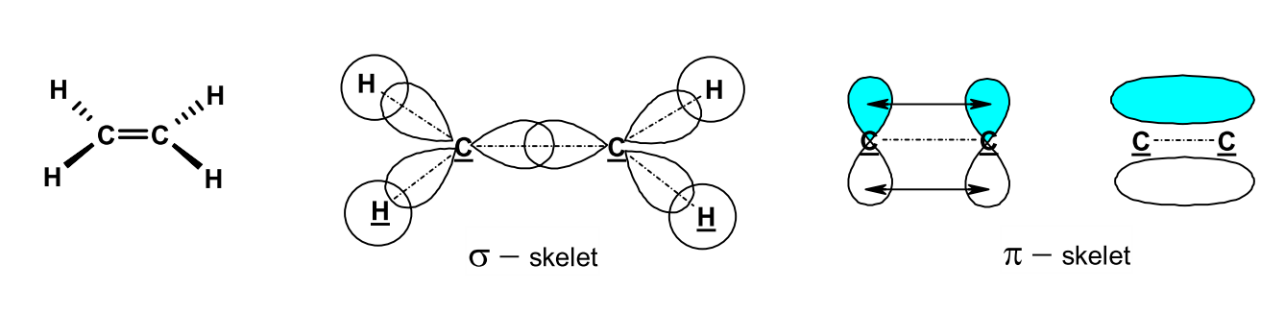 4) Spojením …. orbitalu s a …. orbitalu p vzniknou 2 hybridní orbitaly ……… Jedná se o hybridizaci ……..Tuto hybridizaci nalezneme v molekule ……………………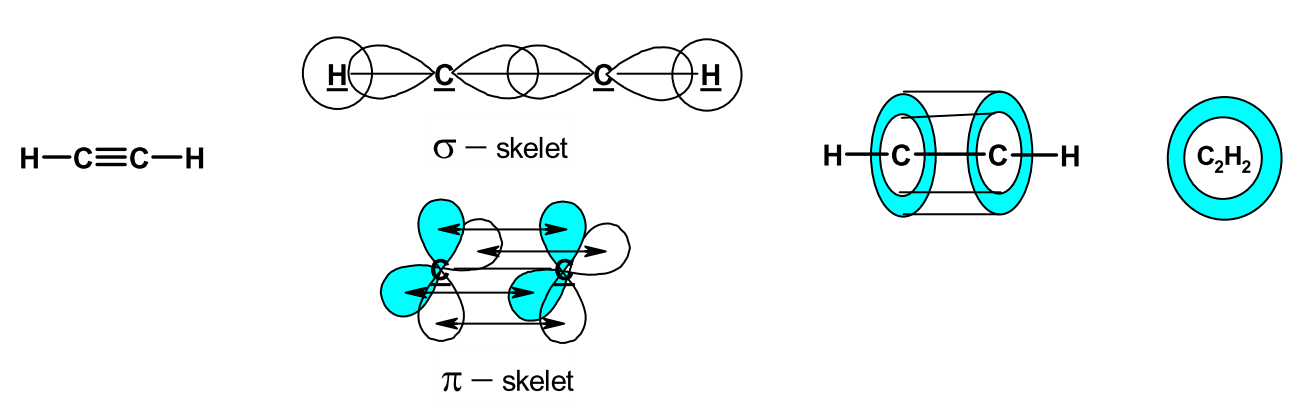 